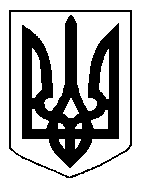 БІЛОЦЕРКІВСЬКА МІСЬКА РАДА	КИЇВСЬКОЇ ОБЛАСТІ	Р І Ш Е Н Н Я
від  24 вересня 2019 року                                                                        № 4370-77-VII		Про безоплатну передачу на баланс управлінню освіти і науки Білоцерківської міської ради, Департаменту житлово-комунального господарства Білоцерківської міської ради, Комунальній установі Білоцерківської міської ради «Територіальний центр надання соціальних послуг» та Білоцерківському навчально-виховному об'єднанню "Перша Білоцерківська гімназія-школа 1 ступеня" Білоцерківської міської ради закінчені будівництвом об'єкти	Розглянувши звернення постійної комісії з питань інвестицій, регуляторної політики, торгівлі, послуг та розвитку підприємства, власності, комунального майна та приватизації від 24 вересня  року № 369/2-17, відповідно до ст. 25, 59, 60 Закону України «Про місцеве самоврядування в Україні», міська рада вирішила:1. Управлінню капітального будівництва Білоцерківської міської ради передати безоплатно, а управлінню освіти і науки Білоцерківської міської ради прийняти на баланс закінчені будівництвом об'єкти:1.1. «Реконструкція системи газопостачання із встановленням засобів дистанційної передачі даних БЦНВО «Ліцей-МАН» по вул. Павліченко, 30 в м. Біла Церква Київської області»;1.2. «Реконструкція системи газопостачання із встановленням засобів дистанційної передачі даних ДНЗ №20 «Берізка» по вул. Крижанівського 13 в м. Біла Церква Київської області»;1.3. «Реконструкція системи газопостачання із встановленням засобів дистанційної передачі даних ДНЗ №16 «Пролісок»  вул. Вокзальна 14 в м. Біла Церква Київської області»;1.4. «Реконструкція спортивного майданчика з влаштуванням міні-футбольного поля зі штучним покриттям (розміром 42х22) Білоцерківської загальноосвітньої школи І-ІІІ ступенів № 11 по вул. Східна, 20 в м. Біла Церква Київської області»;1.5. «Реконструкція спортивного майданчика з влаштуванням міні-футбольного поля зі штучним покриттям (розміром 42х22) БНВК «Загальноосвітня школа І-ІІІ ступенів №13-ДНЗ» по вул. Таращанська, 18 в м. Біла Церква Київської області»;1.6. "Реконструкція спортивного майданчика БСШ №9 по вул. Водопійна 22 в м. Біла Церква Київської області".2. Управлінню капітального будівництва Білоцерківської міської ради передати безоплатно а Комунальній установі Білоцерківської міської ради «Територіальний центр надання соціальних послуг» прийняти на баланс закінчений будівництвом об'єкт:2.1. «Реконструкція нежитлових приміщень під розміщення територіального центру по вул. В.Стуса, 34 в м. Біла Церква Київської області».3. Управлінню капітального будівництва Білоцерківської міської ради передати безоплатно а Департаменту житлово-комунального господарства Білоцерківської міської ради прийняти на баланс закінчений будівництвом об'єкт:3.1.  «Реконструкція алеї бул. Михайла Грушевського (в р-ні буд. 4) в м. Біла Церква Київської області»;3.2. «Реконструкція алеї бул. Михайла Грушевського (від буд. 40 до буд. 4) в м. Біла Церква Київської області».4. Управлінню капітального будівництва Білоцерківської міської ради передати безоплатно, а Білоцерківському навчально-виховному об'єднанню "Перша Білоцерківська гімназія-школа 1 ступеня" Білоцерківської міської ради прийняти на баланс закінчений будівництвом об'єкт:4.1. «Реконструкція спортивного майданчика БНВО «Перша Білоцерківська гімназія-школа 1 ступеня» вул. Ярослава Мудрого, 54 у м. Біла Церква Київської області».5. Передачу здійснити згідно акту приймання-передачі відповідно до чинного законодавства України.6. Контроль за виконанням рішення покласти на постійну комісію з питань інвестицій, регуляторної політики, послуг та розвитку підприємства, власності, комунального майна та приватизації.Міський голова								Г. Дикий